Kandidaat 1:Hallo Allemaal, Wat een eer dat ik mij verkiesbaar mag stellen voor de MR op O.C. Leijpark. Ik zal mijzelf kort even voorstellen. Ik ben Leonie Verloop-Visser, 43 jaar oud en woonachtig in tilburg. Onze zoon Lenn zit op O.C. Leijpark in groep 3, kolibrie. Toen ik de oproep zag voor de MR dacht ik dat is wel iets voor mij, Ik vind het namelijk belangrijk om betrokken te zijn bij de gang van zaken op school. Ook merk ik dat er sommige dingen toe zijn aan verandering. En om niet alleen vanaf de zijlijn toe te kijken maar echt actief hier aan deel te nemen stel ik mijzelf verkiesbaar voor de MR.  Een van mijn sterke punten is dat ik graag dingen tot op de bodem uit zoek. Daarnaast ben ik heel creatief in zowel het denken als in het doen. Van nature ben ik ook iemand die doorpakt en mijzelf voor 100% inzet voor zaken die geregeld dienen te worden. Dus, mocht dit je aanspreken, en verdien ik een plekje in de MR van O.C. Leijpark stem dan op mij! Warme Groetjes, Leonie. 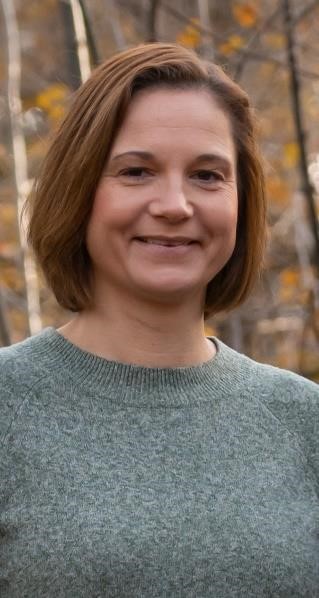 